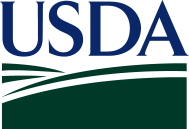 Animal and PlantHealth InspectionServiceVeterinaryServices1.	During the previous 12 months, were members of the general 	public invited onto the farm other than to the home?	a101	1 Yes     3 No[If question 1 = No, do not administer the questionnaire. Go to the Office Use Section and select response code 6.]2.	Did the public have access to areas or facilities on the farm that 	house or contain animals, feed, manure, or farm equipment?	a102	1 Yes     3 No[If question 2 = No, do not administer the rest of the questionnaire. Go to the Office Use Section and select response code 6.]For the purposes of this questionnaire, members of the general public that are invited onto this farm are considered “visitors.” This includes individual visitors as well as organized groups, whether or not the visitors are charged admission.3.	How many days of the month, for each month, did visitors have access to the facilities on the farm that housed or contained animals, feed, manure, or farm equipment? What was the average number of visitors for each month? 					Number		Average number of					of days		visitors per month	a.	September 2018	a103/a115	_____ d	_____ #	b.	October 2018	a104/a116	_____ d	_____ #	c.	November 2018	a105/a117	_____ d	_____ #		d.	December 2018	a106/a118	_____ d	_____ #		e.	January 2019	a107/a119	_____ d	_____ #		f.	February 2019	a108/a120	_____ d	_____ #		g.	March 2019	a109/a121	_____ d	_____ #			h.	April 2019	a110/a122	_____ d	_____ #		i.	May 2019	a111/a123	_____ d	_____ #	j.	June 2019	a112/a124	_____ d	_____ #		k.	July 2019	a113/a125	_____ d	_____ #	l.	August 2019	a114/a126	_____ d	_____ #4.	Was there designated parking for visitors away from the 	regular farm traffic?	a127	1 Yes     3 No[If question 4 = No, SKIP to question 7.]5.	Was the parking area downhill from any animal facilities, manure	storage areas, or crop fields that were fertilized with animal manure?	a128	1 Yes     3 No6.	Did the parking area share a fence line with 	an animal pen or pasture?	a129	1 Yes     3 No7.	During the previous 12 months, did visitors have access to the following areas of the farm?	a.	Milking areas	a130	1 Yes    3 No   4 NA	b.	General goat housing areas	 a131 	1 Yes     3 No	c.	Kidding areas	a132	1 Yes    3 No   4 NA	d.	Feed or hay storage areas	a133	1 Yes     3 No	e.	Manure piles/storage areas	a134	1 Yes     3 No8.	Could runoff from the manure pile or goat pens have entered 	areas where visitors had access?	a135	1 Yes     3 No9.	During the previous 12 months, what goat types, and other animals, 	were available for public visitation? For available animals, were visitors allowed	to touch the animals, and were visitors allowed in the animal pens? 					         If Yes,						Visitors		Visitors			Available for	allowed		allowed			public visitation?	to touch?		in pens?			a.	Newborn kids (≤1 day of age)	a136/a142/a148	1 Yes   3 No	1 Yes   3 No	1 Yes   3 No	b.	Preweaned kids	a137/a143/a149	1 Yes   3 No	1 Yes   3 No	1 Yes   3 No	c.	Weaned kids	a138/a144/a150	1 Yes   3 No	1 Yes   3 No	1 Yes   3 No	d.	Does that are kidding	a139/a145/a151	1 Yes   3 No	1 Yes   3 No	1 Yes   3 No	e.	Other adult goats	a140/a146/a152	1 Yes   3 No	1 Yes   3 No	1 Yes   3 No	f.	Other animal species 		(specify: __________) a141oth	a141/a147/a153	1 Yes   3 No	1 Yes   3 No	1 Yes   3 No10.	During the previous 12 months, did dogs or cats have access to visitor areas?	If Yes, were they vaccinated against rabies?						If Yes,					Animal	Vaccinated					Present?	against rabies?	a,	Dogs	a154/a156	1 Yes     3 No		1Yes   3 No   4 DK	b.	Cats	a155/a157	1 Yes     3 No		1Yes   3 No   4 DK11.	Is there a clearly defined transition area (physical or conceptual)	between animal and non-animal areas, as pictured on reference card 1?	a158	1 Yes     3 No [If question 11 = No, SKIP to question 13.]12.	Is this transition area marked by signage visible and easily understood	by visitors, including what is expected of them in the animal area?	a159	1 Yes     3 No	13.	Is each visitor group escorted through goat visitor areas	by a guide?	a160	1 Yes     3 No[If question 13 = Yes, SKIP to question 16.]14.	Are there employees available throughout the goat visitor areas 	to answer animal questions and direct visitors?	a161	1 Yes     3 No15.	How do visitors typically move through the goat visitor areas? 	[Check one only.]		a162	1	One-direction flow of visitor traffic	2	Controlled movement in more than one direction		(e.g., directed two-way traffic)	3	Visitors move freely through the areas with no restrictions	4 	Other (specify: ____________________) a162oth16.	Does this farm require any of the following policies? 	If policies are used, are there signs present?  	Are the policies verbally communicated?			     If Yes,					Policy	Signage	Verbally		Policy		used?	present?	Communicated?	a.	Prohibit any food, drinks, or water 		bottles in the animal areas	a163/a169/a175	1 Yes   3 No	1 Yes   3 No	1 Yes   3 No	b.	Prohibit strollers in the animal		areas	a164/a170/a176	1 Yes   3 No	1 Yes   3 No	1 Yes   3 No	c.	Prohibit smoking in the barn	a165/a171/a177	1 Yes   3 No	1 Yes   3 No	1 Yes   3 No	d.	Require supervision of children		in animal areas	a166/a172/a178	1 Yes   3 No	1 Yes   3 No	1 Yes   3 No	e.	Require that hands be		washed after contact with 		animals	a167/a173/a179	1 Yes   3 No	1 Yes   3 No	1 Yes   3 No	f.	Require use of footbaths	a168/a174/a180	1 Yes   3 No	1 Yes   3 No	1 Yes   3 No17.	Does this farm warn visitors regarding the following risks?	If warnings are given, are there signs present and/or 	are the warnings verbally communicated?							     If Yes,							Warning					Signage	verbally		Risks		Warnings given?	present?	communicated?	a.	Risk of placing anything in		the visitor’s mouth once entering		the animal areas?	a181/a185/a189	1 Yes   3 No	1 Yes   3 No	1 Yes   3 No	b.	Health risks related to		touching animals?	a182/a186/a190	1 Yes   3 No	1 Yes   3 No	1 Yes   3 No	c.	Physical safety risks related to		touching animals?	a183/a187/a191	1 Yes   3 No	1 Yes   3 No	1 Yes   3 No	d.	Higher health risks in certain 		populations (e.g., children under		the age of 5, adults over the age		of 65, those immunocompromised,		and pregnant women)	a184/a188/a192	1 Yes   3 No	1 Yes   3 No	1 Yes   3 No	18.	Are visitors allowed to feed goats?	a194	1 Yes     3 No [If question 18 = No, SKIP to question 21.]19.	Which of the following methods do visitors use to feed the goats?	a.	Hand or bottle feed from outside the pen and through the fence	a201	1 Yes     3 No	b.	Hand or bottle feed inside the pen	a202	1 Yes     3 No	c.	Feed placed in a one-way feeding tube	a203	1 Yes     3 No	d.	Other (specify: ___________________________) a204oth	a204	1 Yes     3 No20.	Are high-risk populations, such as children under the age of 5,	prevented from feeding goats?	a205	1 Yes     3 No21.	Are hand-washing stations with soap and water available to visitors 	when they exit the goat visitor areas?	a206	1 Yes     3 No[If question 21 = No, SKIP to question 25.]22.	Do hand-washing stations have both hot and cold water?	a207	1 Yes     3 No23.	On average, how frequently (times per day/per week/per month) 	when visitors are present are the hand-washing stations 	checked for availability of items 	such as water, soap, and paper towels?	a208/a209/a210                _____  OR     _____  OR     _____ times				per day         per week      per month24.	Is a checklist used for employees to know the frequency of	inspections for hand-washing areas?	a211	1 Yes     3 No25.	Is hand sanitizer available to farm visitors when they exit	the goat visitor areas?	a212	1 Yes     3 No26.	How many times per week are goat visitor areas cleaned 	of manure and debris?	a213	_____ times27.	How often are goat visitor areas routinely disinfected? 	(Disinfectant could be 1:10 bleach dilution, phenolic product 	(1-Stroke Environ® or SynPhenol-3™), or an accelerated hydrogen 	peroxide product (Intervention™) or Lime).	 [Check one only.]		a214	1	After every cleaning	2	Several times per year	3	Once per year	4	Only when sick animals have been removed	5	Other frequency (specify: _________________________) a214oth	6	Never disinfected28.	Are any employees or farm personnel trained or educated on the following topics?	a.	How to communicate agricultural practices to visitors	a215	1 Yes     3 No	b.	How to keep visitors safe in goat visiting areas	a216	1 Yes     3 No	c.	Disease transmission risks to visitors	a217	1 Yes     3 No	d.	Cleaning and disinfecting protocols	a218	1 Yes     3 No29.	Is there a protocol in place to make sure employees remove animals showing 	signs of illness (e.g., diarrhea, fever, coughing) from public visitation areas?	a220	1 Yes     3 No[If question 29 = No, SKIP to question 33.]30.	Was a veterinarian involved in developing this protocol?	a221	1 Yes     3 No31. Is the protocol:	a.  	Written?	a222	 1 Yes     3 No	b. 	Verbal?	a223	1 Yes     3 No32.	How often does the protocol require that these checks for sick animals occur? 	[Check one only.]		a224	1	Daily	2	Weekly	3	Only on exhibit days	4	Other (specify: _________________) a224oth33.	In the last 12 months, have pregnant does been included 	in the goat visitor area?	a225	1 Yes     3 No[If question 33 = No, SKIP to question 35.]34. In the event of an abortion in the goat visitor area, would you: 	[Check one only.]	a226	1 	Leave goats in the goat visitor area?	If Yes,		a.	Are visitors prevented from contact with aborting does?	a227	1 Yes     3 No		b.	Is there a barrier, such as glass, to prevent shared air space 			with aborting does ?	a228	1 Yes     3 No	2 	Remove aborting doe from the goat visitor area?If Yes, is contaminated bedding also removed?	a229	1 Yes     3 No	3	Close the goat visitor area	4 	Other (specify: _________________________) a226oth35.	In the event of at least one goat becoming ill in the goat visitor area	with something other than abortion (for example, diarrhea), which action would be taken? Would you:	[Check one only.]		a230	1	Leave kids or goats in the area(s) open to visitors?		If Yes, are visitors prevented from contact with sick goats?	a231	1 Yes     3 No	2	Remove sick animal(s) from the area(s) open to visitors?	3	Close the goat visitor area?	4	Other (specify: ________________________________) a231oth36.	Is any food or drink available for visitors as samples or to purchase?	a232	1 Yes     3 No[If question 36 = No, SKIP to question 44.]37.	Is food and drink served in an area where animals have ever been 	kept or where there is possible contact with animals?	a232	1 Yes     3 No38.	Are any unpasteurized products served, such as milk, 	cheese, yogurt, or fruit juice? 	a233	1 Yes     3 No39. Are hand-washing stations with soap and water available to farm 	visitors at the entry to the food service area?	a234	1 Yes     3 No [If question 39 = No, SKIP to question 41.]40.	For these hand-washing stations:	a.   Are visitors required to wash their hands prior to eating? 	a236	1 Yes     3 No	b.	Are there signs reminding visitors to wash their hands prior to eating?	a237	1 Yes     3 No	c.	Are there signs indicating where visitors can wash their hands?	a238	1 Yes     3 No41.	Is hand sanitizer available to visitors in the food service area?	a239	1 Yes     3 No42.	Do employees who handle the animals also serve food or drink to visitors?	a240	1 Yes     3 No[If question 42 = No, SKIP to question 44.] 43.	Between handling animals and serving food or drink to visitors, 
are employees required to:	a.	Change clothing?	a241	1 Yes     3 No	b.	Change footwear?	a242	1 Yes     3 No	c.	Wash hands?	a243	1 Yes     3 No	d.	Wear disposable gloves?	a244	1 Yes     3 No44.	a.  Have you met with an insurance agent about protecting your 	farm through policies for an agritourism operation?	a245	1 Yes     3 No	b.  If Yes, have you added policies specific to public	visitation on your farm?	a246	1 Yes     3 NoOffice Use Only1. 	Total time for interview (include time to discuss the program and 	complete the questionnaire). If more than one data collector present, 	enter the combined time	 tmin	_____ min2.	Enter response code 99 if questionnaire is completed or enter	04 or 07 to best describe the reason why the owner	is not participating	notpart	 _____ code	99 = Survey completed	04 = Does not want to do another survey or divulge information	06 = Not eligible	07 = Other reason (explain below)3. 	Which of the following best describes the respondent’s position	with this operation?	pos	_____ code	1 = Owner	2 = Manager	3 = Family member (other than owner or manager)	4 = Other hired employee	5 = Other (specify: _______________________________) posoth4. 	Producer data quality	dqual	1 Good to excellent    2 OK    3 Poor5. 	Did the respondent use written or computerized records to 	assist in answering this survey? 	rec	1 Yes     3 NoComments regarding this questionnaire or operation:VMO or AHT signature: ___________________________________________________TO BE COMPLETED BY THE COORDINATOR:Field data quality	fqual	1 Good to excellent    2 OK    3 PoorAgritourism Reference Card 1- Transition Area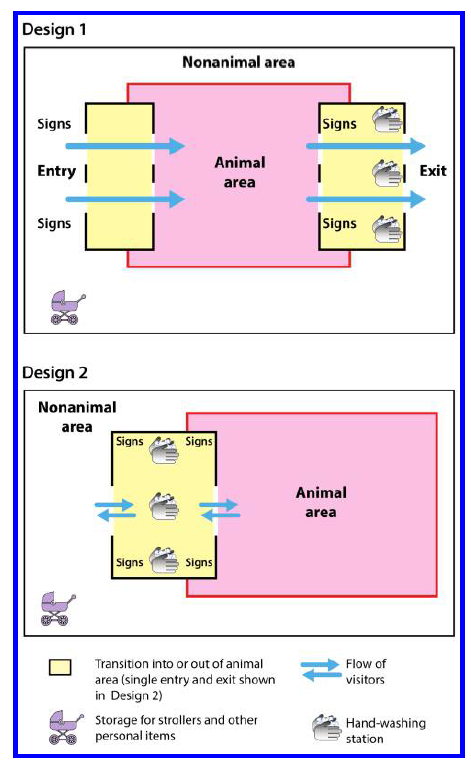     (Adapted from NASPHV Animal Contact Compendium Committee 2013. Compendium of      measures to prevent disease associated with animals in public settings, 2013. J Am Vet Med     Assoc 2013;243:1270–1288.)Farm ID: Collector name and phone number:Interview Date: Start Time: (6 digits)(mm/dd/yy)(hh:mm)Farm ID: Collector name and phone number:Interview date: Ending time:(6 digits)(mm/dd/yy)(hh:mm)